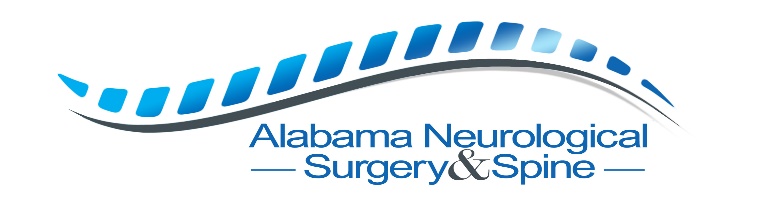 Grandview I Office Building3535 Grandview Parkway, Suite 150Birmingham, AL 35243Referral Fax #: 205.250.8152 (  ) Robert D. Robinson, M.D.    (   ) Blake E. Pearson, M.D.     (  ) Elizabeth Kuhn, M.D.         (  ) First AvailablePatient InformationReferring Physician:___________________________________ Office Contact:______________________________Phone #: _____________________________________________ Fax #:_______________________________________Patient Name:__________________________________ DOB: _____________ SSN#:__________________________Phone#:______________________________________________ Alternate#:__________________________________Address:____________________________________________________________________________________________________________________________________________________________________________________________Insurance Information(Please attach a copy of insurance card)Primary Insurance					Secondary InsuranceProvider:_____________________________________	Provider:___________________________________________Contract:_____________________________________	Contract:___________________________________________Group#:______________________________________	Group#:____________________________________________Patient’s Diagnosis/Chief complaint:__________________________________________________________________PCP referral required? Y    N	Injury work related?  Y    N	Any previous related injury?_____________________Please attach Radiology Reports, Demographics with insurance information and clinic notes. Imaging within the last 12 months required.	Patient must bring imaging disc to appointment.	